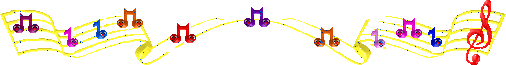 Какие песни выбрать?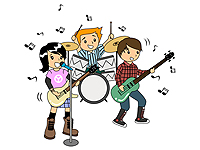 Даже если какая–либо песенка очень нравится вам и вашему малышу, это еще не повод включать ее в репертуар маленького вокалиста.
При выборе песни учитывайте следующие моменты:
1. Смысл песни должен быть доступен ребенку.2. Если в тексте песни есть сложные для понимания малыша слова и словосочетания, то их необходимо объяснить.3. Обратите внимание на протяженность музыкальных фраз – они должны быть короткими, так как темп дыхания у детей более частый по сравнению с дыханием взрослого. В противном случае малышу придется разрывать слова в процессе пения для нового вздоха.4. Объем звуков мелодии песни не должен превышать возможностей певческого диапазона голоса ребенка. У детей 3–4 лет это всего 4–5 звуков, у детей 6–7 лет он расширяется до октавы (8 звуков).